Abstract The role of tutorial has become more and more important in the future. Many research have been done related to online tutorial, either by UT’s or by others. Questions on tutorial are always included in many survey conducted by UT, for example in Exit survey, Tracer study, program evaluation, etc. In general, most of the results show that students are satisfy with tutorial, more specifically with online tutorial.  While tutorial is always asked in these surveys, the questions are usually asking general opinion on tutorial. Tutorial, specifically online tutorial, has many aspects related to its success, such as the design, the material, the tutor, the interactions, etc. These aspects should be digged deeper to find enough information on aspect/ or aspects that need to be improved.This research collected data through an online survey and interviewed in a Focus Group Discussion. The questionnaire was attached to the courses so the students who participate in the online tutorial can participate.The results shows that in general students have positive perception towards online tutorial. Based on the results recap shown in the table above, in each indicator is the percentage of the number of students who have a positive perception is greater than the percentage of the number of students who have a negative perception. Positive perceptions here shows that students agree with the points contained in the questionnaire, while the negative perception indicates that the student does not agree with the points on the questionnaire.ReferencesEom, sean B, H. Joseph Wen, and Nicholas Ashill (2006). The Determinants of Students’ Perceived Learning Outcomes and Satisfaction in University Online Education: An Empirical Investigation. Decision Sciences Journal of Innovative Education Volume 4 Number 2 July 2006.Elkins, Angie (2015). Student Satisfaction in Hybrid Courses (Dissertation). Haverila, Matti  (2011). Prior E-learning Experience and Perceived Learning Outcomes in an Undergraduate E-learning Course. MERLOT Journal of Online Learning and Teaching. Vol.  7, No. 2, June 2011.Johnson, Scott d., steven r. Aragon, Najmuddin Shaik, and Nilda Palma-rivas (2000). Comparatove Analysis of Learners satisfaction and learning Outcome in Online and face to face Learning Environment. Jl of Interactive Learning research (2000) 11(1), 29-49.  Kuo,Yu-Chun, Andrew E. Walker, Brian R. Belland, and Kerstin E. E. Schroder (2013). A Predictive Study of Student Satisfaction in Online Education Programs. IRRODL, Vol 14 No.1, March 2013.Lo, Celia C (2010). How student satisfaction factors affect perceived learning. Journal of the Scholarship of Teaching and Learning, Vol. 10, No. 1, January 2010, pp. 47 – 54.Lorenzo, George (2012).  A Research Review about Online Learning: Are Students Satisfied? Why do Some Succeed and Others Fail? What Contributes to Higher Retention Rates and Positive Learning Outcomes? American Public University. Volume 1, Number 1.Fall 2012. Article 4.Stack, Steven Dr. (2015) "Learning Outcomes in an online vs traditional course,"International Journal for the Scholarship of Teaching and Learning: Vol. 9: No. 1, Article 5. 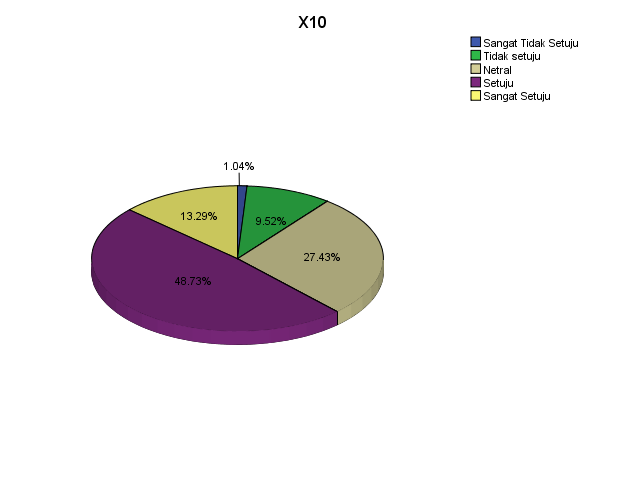 